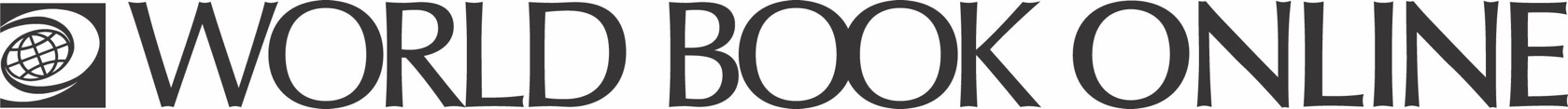 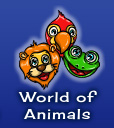 World of Animals Worksheet – World Book Kids
Using World of Animals in World Book Kids, choose two animals and compare them side-by-side to answer the following questions.Which two animals have you chosen?______________________________________________________What animal is the heaviest?______________________________________________________________What animal is the longest?______________________________________________________________What animal is the tallest?______________________________________________________________What animal lives the longest?______________________________________________________________What animal is the fastest?______________________________________________________________What are the young called?______________________________________________________________What kind of group do they live in? ______________________________________________________________What is their conservation status?______________________________________________________________Where can you find these animals?______________________________________________________________